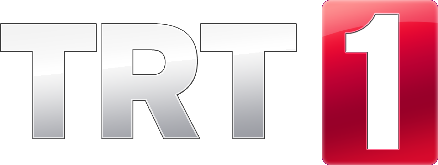 TRT 1’de Yerli Sinema Şöleni ‘Darbe’ Filmiyle Devam Ediyor!Yakın Siyasi Tarihe Işık Tutan ‘Darbe’ Filmi, 9 Temmuz Cumartesi Akşamı Saat 21.20’de TRT 1 Ekranlarında olacak.Basın Bülteni8 Temmuz 2016Bayram tatilini, Euro 2016 ve yerli sinema filmleriyle şölene çeviren TRT 1, yerli sinema filmleriyle tatilinizi şenlendirmeye devam ediyor. 2015 yapımı ‘Darbe’ filmi 9 Temmuz Cumartesi akşamı saat 21.20’de TRT 1 ekranlarından yayınlanacak. Yönetmenliğini Yasin Uslu’nun üstlendiği, gazeteci, yazar Avni Özgürel’in senaryosunu kaleme aldığı "Darbe", ülkemizde yaşanan MİT müsteşarı krizine odaklanıyor. Filmde iki güvenlik birimini karşı karşıya getiren ve devlet krizi düzeyine tırmanan hesaplaşmanın öyküsünün anlatılıyor. Cansel Elçin’in bütün olayların ekseninde yer alan müsteşar Hakan Fidan'ı canlandırdığı filmde, Öykü Çelik ise kardeşiyle kapkaç yaparak yaşamını sürdürürken asla eline geçmemesi gereken bir çantayı çalan ve bütün yaşanan olayların merkezinde kalan bir kızı canlandırıyor. Darbe, 9 Temmuz Cumartesi akşamı, saat 21.20’de TRT 1 ekranlarında olacak.BASIN İLETİŞİM: 	BERSAY İLETİŞİMAyşegül Azemar 	aysegul.azemar@bersay.com.tr 	0212 337 51 50Engin Saydam	 	engin.saydam@bersay.com.tr 	0212 337 51 87Mirhan Binici	 	mirhan.binici@bersay.com.tr 	0212 337 52 45